PERSONAL PROFILE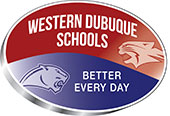 Name:      		Grade:        Period:      Course:      				Roster Teacher:      IEP Goal Area:      Current Interests:      Likes:      Dislikes:      Motivated by:      Discouraged by:      School Strengths:      School Challenges:      Accommodations:1.      2.      3.      4.      5.      6.      GOALS FOR HIGH SCHOOL:GOALS FOR HIGH SCHOOL:NowDuringAfter